I. OSNOVNA ŠKOLA ČAKOVEC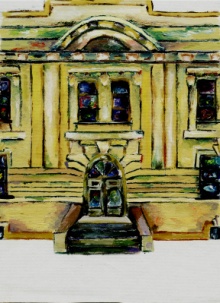 Ulica kralja Tomislava 43Tel. tajništvo - 040/395-157, pedagog - 040/395-279tel/fax ravnatelj - 040/395-278
KLASA: 003-06/17-01/01URBROJ: 2109 -21-09-17-19Čakovec, 28.8.2017.PREDMET: 5. sjednica  Školskog odbora - SAZIV5. sjednica Školskog odbora I. osnovne škole Čakovec održat će se u četvrtak 31. kolovoza 2017. godine s početkom u 18,00  sati u prostorijama škole.Za sjednicu predlažem sljedećiDNEVNI RED:Prihvaćanje zapisnika s 2., 3. i 4.. sjednice Školskog odboraDonošenje prethodne suglasnosti na zaposlenje pomoćnik/ca učenicima s teškoćama – na određeno nepuno radno vrijeme prema rasporedu sati učenika – 9 izvršiteljaDonošenje prethodne suglasnosti na zaposlenje učitelja/ice razredne nastave -  na određeno do 60 dana, puno radno vrijeme – 2 izvršiteljaDonošenje prethodne suglasnosti na zaposlenje učitelja/ice razredne nastave za rad u produženom boravku -  na određeno do 60 dana, puno radno vrijeme – 3 izvršiteljaDonošenje prethodne suglasnosti na zaposlenje učitelja/ice  edukacijskog rehabilitatora -  na određeno do 60 dana, puno radno vrijeme – 1 izvršiteljaDonošenje prethodne suglasnosti na zaposlenje kuhara/ice  -  na određeno do 60 dana, puno radno vrijeme – 1 izvršiteljDonošenje prethodne suglasnosti na zaposlenje voditelja računovodstva  -  na određeno do 60 dana, puno radno vrijeme – 1 izvršiteljDonošenje prethodne suglasnosti na zaposlenje učitelja/ice  hrvatskoga jezika-  na određeno do 60 dana, puno radno vrijeme – 2 izvršiteljaDonošenje prethodne suglasnosti na zaposlenje učitelja/ice  engleskoga jezika -  na određeno do 60 dana, puno radno vrijeme – 2 izvršiteljaDonošenje prethodne suglasnosti na zaposlenje učitelja/ice likovne kulture -  na određeno do 60 dana, puno radno vrijeme – 1 izvršiteljDonošenje Odluke o uplatama za šk.god. 2016./17.								Predsjednik Školskog odbora:								Boris Jeđud, v.r.Privitak:1. Zapisnik s 2.3. i 4.. sjednice Školskog odbora